ИЗВЕЩЕНИЕ 53о проведении процедуры закупки у единственного поставщика на оказание услуг по  изготовлению брендированной продукции Способ закупки: Закупка у единственного поставщика.Наименование, место нахождения, почтовый адрес, адрес электронной почты, номер контактного телефона Заказчика: Государственное автономное образовательное учреждение дополнительного профессионального образования «Ленинградский областной институт развития образования», 197136, Санкт-Петербург, Чкаловский пр. д. 25а, литер, Аloiro- zakaz@yandex.ru ; т. (812) 372-52-36 доб. 128Контактное лицо: Латушко Валентина АлександровнаПредмет договора с указанием количества поставляемого товара, объема выполняемых работ, оказываемых услуг: оказание услуг по изготовлению брендированной продукции в соответствии со спецификацией.Место поставки товара, выполнения работ, оказания услуг:Согласно договору.Срок и условия выполнения работ, оказания услуг: согласно договору.Сведения о начальной цене договора (цене лота): 103400,00 рублей (сто три тысячи четыреста рублей 00 копеек), в том числе НДС (если не применяется- указать причину).Условия оплаты: Согласно договору. Место размещения информации: ЕИС РФ, официальный сайт www.zakupki.gov.ru , сайт  ГАОУ ДПО «ЛОИРО» по адресу: loiro.ru10. Срок, место и порядок предоставления документации о закупке, размер, порядок и сроки внесения платы, взимаемой Заказчиком за предоставление документации, если такая плата установлена Заказчиком, за исключением случаев предоставления документации в форме электронного документа: не предусмотрено11. Информация о предоставлении заявок на участие в процедуре закупки у единственного исполнителя: Не предусмотрено.12. Место и дата рассмотрения предложений (заявок) участников закупки и подведения итогов закупки: -  Предложения не  рассматриваются. 13. Приложения:1.Проект договора.Специалист отдела правовой и договорной деятельности      В.А. ЛатушкоЮрисконсульт    Шеховцева Е.В.             Приложение к Извещению № 53ПРОЕКТДОГОВОР № _____________________ на оказание услугг. Санкт-Петербург	                                                                            _________________ 2021 г.Государственное автономное образовательное учреждение дополнительного профессионального образования «Ленинградский областной институт развития  образования» (сокращенно ГАОУ ДПО «ЛОИРО»), именуемое в дальнейшем «Заказчик, в лице  ректора Ковальчук Ольги Владимировны, действующего на основании устава, с одной стороны, и _____________________________________, действующий на основании ___________________________________,. с другой стороны, именуемый в дальнейшем «Исполнитель», с другой стороны, заключили настоящий Договор о нижеследующем:   Предмет договора1.1. Заказчик поручает и оплачивает, а Исполнитель принимает на себя обязательство оказать услуги по изготовлению брендированной продукции в соответствии со Спецификацией (приложение 1 к настоящему договору) и в соответствии с эскизными изображениями (приложение 2 к настоящему договору).1.2. Услуги оказываются Исполнителем без права привлечения третьих лиц.1.3. Срок оказания услуг: с даты заключения договора по 20.08.2021 г. Исполнитель вправе оказать услуги досрочно.1.3. Основанием для заключения настоящего договора является Федеральный закон от 18 июля 2011 года № 223-ФЗ «О закупках товаров, работ, услуг отдельными видами юридических лиц», Положением о закупке товаров, работ, услуг.2. Права и обязанности сторон2.1. Исполнитель обязан:2.1.1. предварительно согласовать с Заказчиком все макеты и техническое исполнение элементов брендирования а также соответствие их эскизам изображений, указанных в спецификации и приложении 2 к настоящему договору.2.1.2. оказать услуги согласно п. 1.1. настоящего Договора в полном объеме по направлениям, указанным в спецификации (приложение 1 к настоящему договору);2.1.3. доставить все необходимые для оказания услуг материалы своим транспортом и за свой счет на место оказания услуг, осуществить погрузо-разгрузочные работы. 2.1.4. оказать услуги с надлежащим качеством; 2.1.5. безвозмездно исправить по требованию Заказчика все выявленные недостатки, если в процессе оказания услуг Исполнитель допустил отступление от условий договора, ухудшив качество услуг;2.1.6. при оказании услуг Исполнитель руководствуется:Указом Президента РФ от 07.05.2018 №204 «О национальных целях и задачах развития РФ на период до 2024 года»;национальным проектом «Образование» (паспорт утвержден президиумом Совета при Президенте Российской Федерации по стратегическому развитию и национальным проектам (протокол от 24.12.2018 №16);Федеральным законом Российской Федерации от 29.12.2012 № 273-ФЗ «Об образовании в Российской Федерации»;Гражданским кодексом Российской Федерации;Федеральным законом от 27.06.2006 № 152-ФЗ «О персональных данных»;Законом Российской Федерации от 07.02.1992 № 2300-I «О защите прав потребителей»;федеральными нормативно-правовыми актами и нормативно-правовыми актами Ленинградской области;Уставом и локальными актами ГАОУ ДПО «ЛОИРО».2.2. Исполнитель имеет право:2.2.1. на получение достоверной и полной информации от Заказчика, связанной с предметом Договора и относиться к информации, передаваемой ему как конфиденциальной.2.2.2. на сопровождение со стороны Заказчика нормативно-правовой, содержательной, организационно-методической информацией по исполнению данного договора;2.3. Заказчик обязан:2.3.1 оплатить услуги по цене и в порядке, указанном в п. 3 настоящего договора.2.4.  Заказчик имеет право:2.4.1. принять услуги досрочно и в любое время проверить ход и качество оказания услуги, выполняемой Исполнителем, не вмешиваясь в его деятельность;2.4.2. отказаться от исполнения договора в любое время, до подписания акта, уплатив Исполнителю часть установленной стоимости, пропорционально части оказания услуг, выполненной до получения извещения об отказе Заказчика  от исполнения договора.3. Цена и порядок расчетов 3.1. Цена договора составляет 103400, 00 (сто три тысячи четыреста) рублей 00 копеек. НДС, если не облагается указать причину. 3.2. Цена настоящего Договора включает в себя стоимость продукции, доставку, погрузочно-разгрузочные работы, монтаж, страхование, все налоги, таможенные пошлины и иные обязательные платежи, а также иные затраты, подлежащие уплате в связи с исполнением настоящего Договора.3.3. Оплата услуг Исполнителя производится путем перечисления денежных средств на расчетный счет Исполнителя по факту оказанных услуг и подписания акта об оказании услуг в течении 10 рабочих дней.3.4. Стоимость услуг является твердой и не может изменяться в ходе исполнения договора за исключением случаев, предусмотренных Федеральным законом от 18.07.2011 № 223-ФЗ
«О закупках товаров, работ, услуг отдельными видами юридических лиц».3.5. Все расчеты по настоящему Договору осуществляются в рублях за счет средств из бюджета Ленинградской области на выполнение государственной программы «Современное образование Ленинградской области» по мероприятию Доп.Кр. 52070504.4. Срок действия договора3.1. Договор вступает в силу с момента подписания и действует по 15.10.2021 г., а в части исполнения сторонами своих обязательств, до полного их исполнения. 3.2. Исполнитель вправе досрочно выполнить услуги, указанные в п. 1.1 данного договора, а Заказчик вправе их досрочно принять и оплатить.5.Ответственность сторон4.1.  Исполнитель несёт ответственность за соответствие оказанных им услуг требованиям Заказчик.4.2. Стороны несут ответственность за надлежащее исполнение настоящего договора в рамках норм российского гражданского законодательства.4.3. Настоящий договор может быть расторгнут по соглашению сторон.6.Заключительные положения5.1. Все споры по Договору разрешаются сторонами в порядке, установленном законодательством РФ.5.2. Все изменения, дополнения к Договору действительны, если они оформлены в письменной форме и подписаны обеими сторонами.5.3.Приложения к настоящему договору являются неотъемлемой частью договора.5.4. Настоящий договор составлен в двух экземплярах, имеющих равную юридическую силу по одному экземпляру для каждой Стороны.7. Юридические адреса сторонПриложение 1к договору _______________от  ___________2021 годаСПЕЦИФИКАЦИЯ по   изготовлению брендированной продукцииИТОГО: 103400,00 (сто три тысячи четырета) рублей 00 копеек, в т.ч. НДС 1. Услуги должны быть оказаны Заказчику с даты заключения договора по 20.08.2021 года. Принимается досрочное оказание услуг.2. Цена настоящего договора включает в себя стоимость услуг на изготовление, доставку, страхование, все налоги, таможенные пошлины и иные обязательные платежи, а также иные затраты, подлежащие уплате в связи с исполнением настоящего договора.3. Оплата производится согласно договору.4. Настоящая спецификация является неотъемлемой частью договора, оформлена в двух экземплярах, и по одному экземпляру получена каждой стороной.Приложение 2к договору оказания услуг
№__________________ от _________2021 годаЭСКИЗНЫЕ ИЗОБРАЖЕНИЯпо   изготовлению брендированной продукцииСОГЛАСОВАНО:Проректор по цифровой трансформации и обеспечению деятельности ГАОУ ДПО «ЛОИРО» ________________Колыхматов В.И.августа  2021 г           УТВЕРЖДАЮ:Ректор ГАОУ ДПО «ЛОИРО»______________Ковальчук О.В. августа  2021 г.«Заказчик»: ГАОУ ДПО «ЛОИРО»197136, г. Санкт-Петербург, Чкаловский пр.,
дом 25-а, лит.АИНН 4705016800, КПП 781301001ОГРН-1024701243390    Реквизиты:Комитет финансов Ленинградской области (ГАОУ ДПО «ЛОИРО», л/с 31456У57230)казначейский счет 03224643410000004500БИК ТОФТ 014106101Банк ОТДЕЛЕНИЕ ЛЕНИНГРАДСКОЕ  БАНКА РОССИИ//УФК по Ленинградской области, г. Санкт-Петербургединый казначейский счет 40102810745370000006ОКВЭД 85.42, ОКТМО 40392000Тел/факс: 235-16-32П     Ректор____________________ О.В. Ковальчук«Исполнитель»:№НаименованиеТехнические характеристикиЦена,руб.Кол-воНДС %Стоимость, руб.1Флеш-накопителиОбъем 4 Гб,размер 5,4 х 0,9 х 1,8 смметалл; пластикНанесение: лазерная гравировка1 сторона1002ручкиРазмер 13,3х0,7 смметалл; нержавеющая стальМеханизм ручки: поворотный.Корпус ручки разбирается,стержень легко заменить.Стержень с синими чернилами.Нанесение: гравировка 1 место30ИТОГОИТОГОИТОГОИТОГОИТОГО103400,00ЗАКАЗЧИК:ГАОУ ДПО «ЛОИРО»Ректор_______________Ковальчук О.В.мп ИСПОЛНИТЕЛЬ:1Флэш-накопителиОбъем 4 Гб,размер 5,4 х 0,9 х 1,8 смметалл; пластикНанесение: лазерная гравировка1 сторона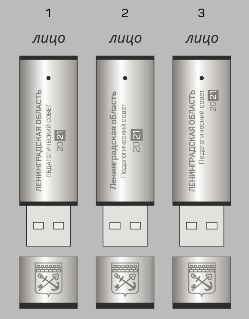 1002РучкиРазмер 13,3х0,7 смметалл; нержавеющая стальМеханизм ручки: поворотный.Корпус ручки разбирается,стержень легко заменить.Стержень с синими чернилами.Нанесение: гравировка 1 место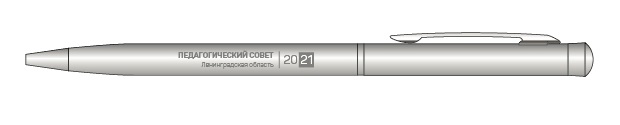 30ЗАКАЗЧИК:ГАОУ ДПО «ЛОИРО»Ректор_______________Ковальчук О.В.мп ИСПОЛНИТЕЛЬ: